MONTHLY  TIMESHEETBrought to you by QuickBooksEMPLOYEE		SIGNATURE:		DATE:	 	MANAGER:		SIGNATURE:		DATE:	 	COMPANY:  	MONTH/YEAR	 	STANDARDPAY RATE:    	OVERTIMEPAY RATE:  	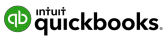 DATEJOB/SHIFTTIME INTIME OUTTIME INTIME OUTTOTALOVERTIMESICKHOLIDAYVACATIONFor perfect timing every day, sign up for 	  your FREE 30-day trial now at 	  https://quickbooks.intuit.com/sg/For perfect timing every day, sign up for 	  your FREE 30-day trial now at 	  https://quickbooks.intuit.com/sg/For perfect timing every day, sign up for 	  your FREE 30-day trial now at 	  https://quickbooks.intuit.com/sg/For perfect timing every day, sign up for 	  your FREE 30-day trial now at 	  https://quickbooks.intuit.com/sg/For perfect timing every day, sign up for 	  your FREE 30-day trial now at 	  https://quickbooks.intuit.com/sg/HOURS THIS MONTH00000For perfect timing every day, sign up for 	  your FREE 30-day trial now at 	  https://quickbooks.intuit.com/sg/For perfect timing every day, sign up for 	  your FREE 30-day trial now at 	  https://quickbooks.intuit.com/sg/For perfect timing every day, sign up for 	  your FREE 30-day trial now at 	  https://quickbooks.intuit.com/sg/For perfect timing every day, sign up for 	  your FREE 30-day trial now at 	  https://quickbooks.intuit.com/sg/For perfect timing every day, sign up for 	  your FREE 30-day trial now at 	  https://quickbooks.intuit.com/sg/RATEFor perfect timing every day, sign up for 	  your FREE 30-day trial now at 	  https://quickbooks.intuit.com/sg/For perfect timing every day, sign up for 	  your FREE 30-day trial now at 	  https://quickbooks.intuit.com/sg/For perfect timing every day, sign up for 	  your FREE 30-day trial now at 	  https://quickbooks.intuit.com/sg/For perfect timing every day, sign up for 	  your FREE 30-day trial now at 	  https://quickbooks.intuit.com/sg/For perfect timing every day, sign up for 	  your FREE 30-day trial now at 	  https://quickbooks.intuit.com/sg/SUB-TOTAL$0.00$0.00$0.00$0.00$0.00TOTAL$0.00